Памятники самовару в России.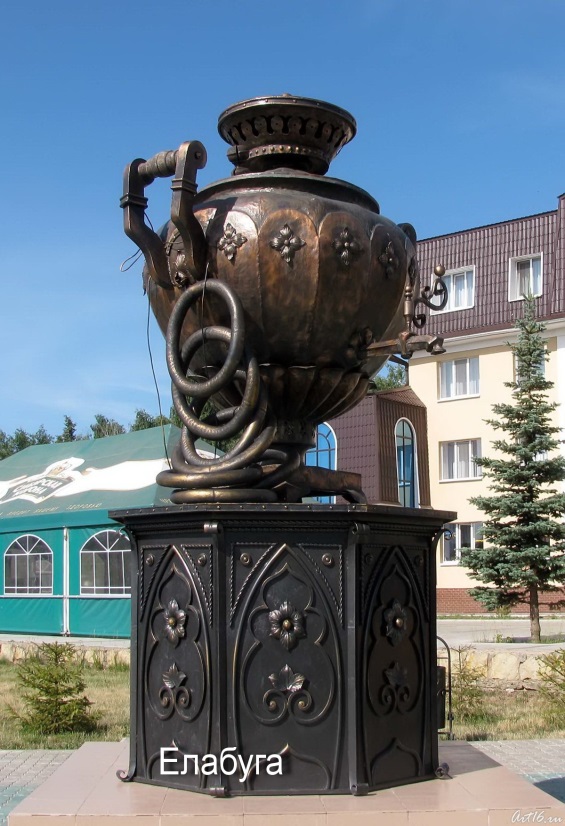 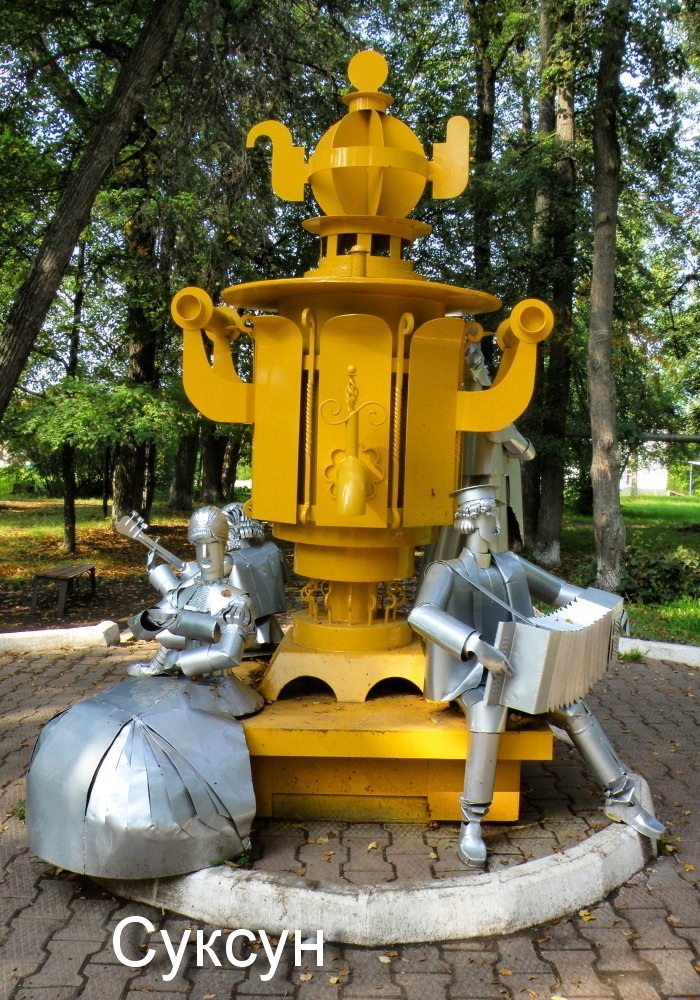 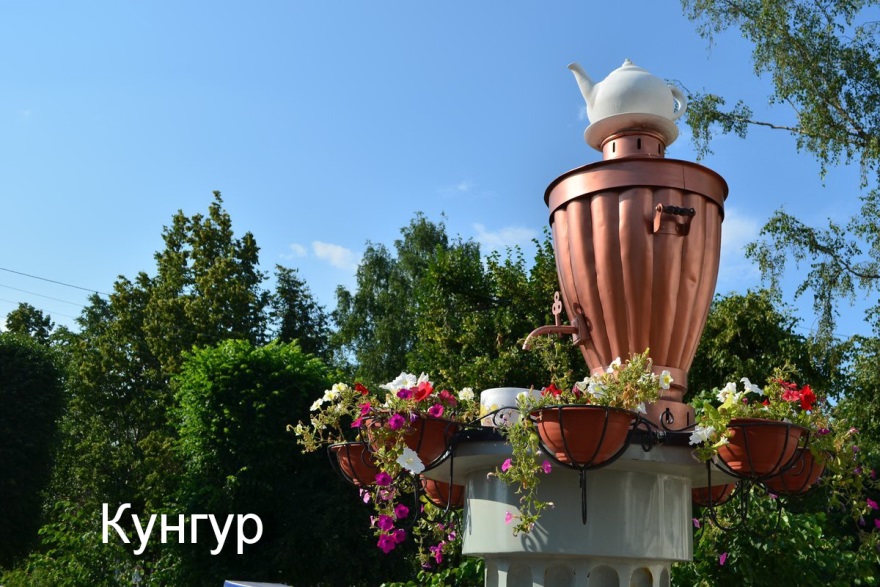 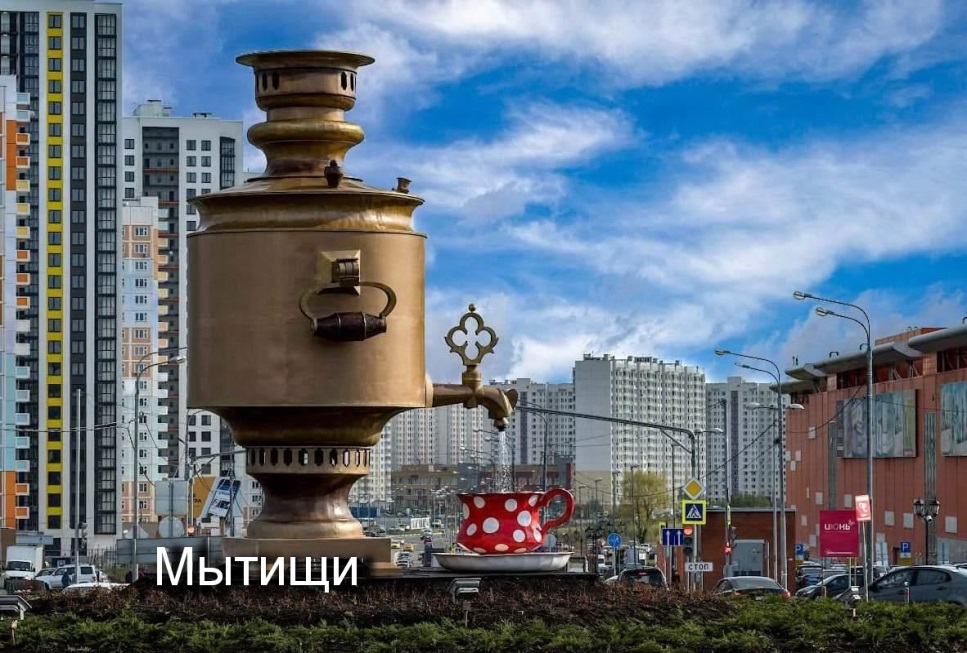 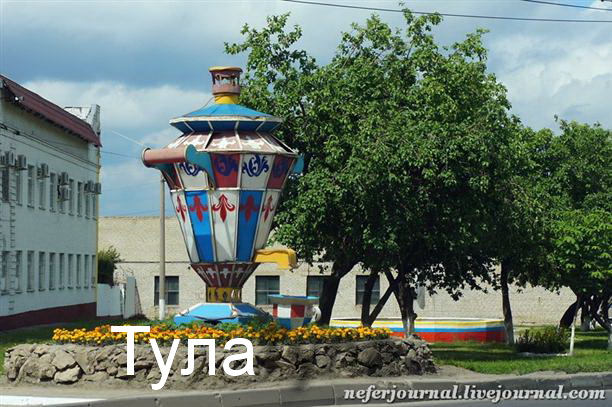 